THAMES VALLEY NETWORK 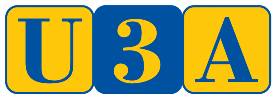 CYBER-CRIME STUDY DAYProtect your worldWednesday 8th April 2020 from 11:00 to 16:00King’s Church Amersham, Raans Road, Amersham, Bucks HP6 6LXAPPLICATION FORM (Please complete in bock capitals)Name(s) ……………………………………………………………………………….email ……………………………………………………………………………………or  postal address ……………………………………………………………………………………………………………………………………. post code:………………….telephone number ……………………………………………………………….I  would like to book …………. places for this Study DayI certify that I / we belong to  (all applicants must be members of a U3A)
…………………………………………………………………………………………U3AI enclose a cheque for £……………… payable to:  U3A Thames Valley Network  (£16 per person for the day, including lunch, plus £2 for members of non-TVN U3As)Please tick the box(es) below if you require:    gluten-freevegetariandairy-freeSigned………………………………………………………Date ………………….   Please return to: David Bender, 8 Eagle Close, Amersham, Bucks HP6 6TD  email: u3acyberday@chiltern-u3a.org.uk, phone 01494 722 450  The closing date for applications is Monday 6th April 2020  Acknowledgement will be sent by email, unless a stamped self-addressed envelope   is provided.